 Year 3 – Geography – Where we live   Year 3 – Geography – Where we live   Year 3 – Geography – Where we live  What should I already know?What am I going to learn in this unit?Vocabulary I need to know(From KS1)I can name the 4 countries that make up the UK.I can explain some differences between a city, town and village.I know the hottest and coldest seasons in the United Kingdom. I can name the 7 continents and 5 oceans on our planet. I can use aerial photographs and plan perspectives to recognise landmarks and basic human and physical features.I can create a simple map; and use symbols in a key.I can explain the difference between human and physical geography.  I can name and map the geographical regions of the UK and where I live.I can name and locate the cities near where I live and explain what a city is.I can name and locate the counties near where I live and explain what a county is. I can use and interpret maps and atlases of the United Kingdom to identify local cities and counties. I know that I live in the city of Southampton. I can explain what we mean by settlement and how land use influences settlements. I know the 4 settlement types – city, town, hamlet and village.I know that Southampton is made up of different suburbs and our school is in Bitterne.I can name similarities and differences between the New Forest and Bitterne. I can gather, record and classify information in a variety of ways to help answer questions.I can present findings selecting tables, charts and graphs and make observations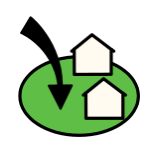 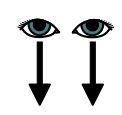 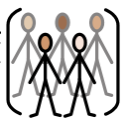 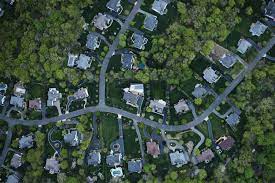 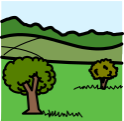 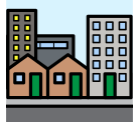 